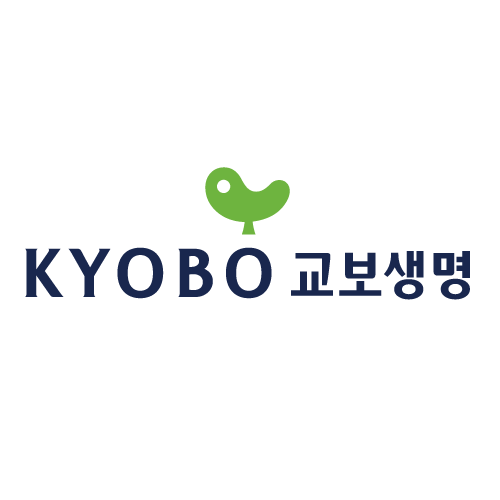 문서번호 : 교보인사 2231수    신 : 국내 각 대학(교) 총장참    조 : 취업센터장제    목 : 교보생명보험 2017 신입사원 채용 및 채용설명회/상담회 홍보 (의뢰)1.귀 교의 무궁한 발전을 기원합니다.2..당사는 1958년 8월 7일「국민교육진흥」과 「민족자본형성」을 창립이념으로 출범하여 50여 년간 우리나라 보험산업 발전을 선도해 온 굴지의 생명보험회사입니다.현재 총자산이 100조원에 이르는 저희 회사는 재무구조의 견실성과 경영의 투명성을 국내외적으로 인정 받고 있으며, 세계적 신용평가 기관인 무디스 사로부터 3년 연속 A1 신용등급을 획득할 정도로 안정적인 회사입니다.금번 저희 교보생명은 향후 당사의 주역이 될 역량 있는 일반직 신입사원을 선발코자 귀교에서 채용설명회를 개최하고자 합니다. 특히 금번 채용에서는 전 모집직무에서 이공계학생을 우대하여 선발할 예정이오니 우수학생들께 적극 홍보를 요청 드립니다.회사 및 채용에 관한 소개는 당사 홈페이지(career.kyobo.co.kr)를 통해 확인하실 수 있으며, 금차 채용에 관련한 문의는 상기 채용담당자에게 연락 주시면 성실히 안내 드리겠습니다.감사합니다.교보생명보험주식회사인 사 지 원 팀 장■모집요강*세부 모집요강(직무기술서 등)은 채용공고에 게재 예정■지원방법 및 기간- 교보생명 채용 홈페이지 온라인 접수 http://career.kyobo.co.kr- 2017.9.11(월)~9.27(수)까지 채용직무채용인원신분자격요건우대사항마케팅00명정규직(일반직)∙ 4년제 학사 이상 학력 소지자∙ 전공문관(*이공계 전공자 우대)∙ 남자는 병역 필 또는 면제자∙ 4년제 학사 이상 학력 소지자상품개발00명정규직(일반직)∙ 4년제 학사 이상 학력 소지자∙ 전공문관(*이공계 전공자 우대)∙ 남자는 병역 필 또는 면제자∙ 보험계리사언더라이팅00명정규직(일반직)∙ 4년제 학사 이상 학력 소지자∙ 전공문관(*이공계 전공자 우대)∙ 남자는 병역 필 또는 면제자∙ 언더라이팅 관련 자격증(CKLU, AKLU 등)자산운용00명정규직(일반직)∙ 4년제 학사 이상 학력 소지자∙ 전공문관(*이공계 전공자 우대)∙ 남자는 병역 필 또는 면제자∙ 투자자산운용사, CFA, 공인회계사, FRM경영지원(회계,리스크,ALM,인사,IFRS17)00명정규직(일반직)∙ 4년제 학사 이상 학력 소지자∙ 전공문관(*이공계 전공자 우대)∙ 남자는 병역 필 또는 면제자∙ 회계: 공인회계사∙ 리스크: 투자자산운용사, CFA, 공인회계사∙ ALM: CFA, FRM, 공인회계사, 영어능통자∙ 인사: 공인노무사∙ IFRS17: 보험계리사IT00명정규직(일반직)∙ 4년제 학사 이상 학력 소지자∙ 전공문관(*이공계 전공자 우대)∙ 남자는 병역 필 또는 면제자∙ 정보처리기사, OCP, SCJP등 IT관련 자격증사무지원(FP지점 지원담당, 고객PLAZA텔러)00명정규직(사무직)∙ 고등학교 졸업 이상∙ 금융 관련 자격증